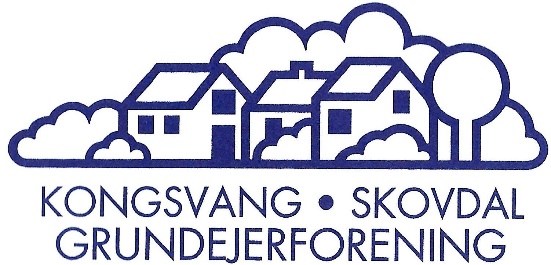 Referat af bestyrelsesmøde i Kongsvang Skovdal grundejerforening (KSG) den 14. januar 2020.Til stede:Anders Hvilsted (AH)Erik Zabell (EZ)Jesper Hønge (JH)Simon Vistisen (SV)Ole Moeskjær (OM)Stine Clausen (SC)Niels Erik Andersen (NEA)Afbud:Søren Siim (SS)Dagsorden:1. Siden sidst 2. Parkering og trafik i forbindelse med koncerter og events m.v.3. Byfortætning langs Skanderborgvej4. Lokale trafikforhold ved Morbærvej/Vermundsgade5. Næste møde6. Generalforsamling7. EventueltSiden sidstAH har deltaget i møde i netværket Med hjerte for Aarhus, hvor der bl.a. var oplæg fra en gruppe fra København, som har arbejdet med København som middelalderby for at synliggøre, hvorledes byudvikling kan foregå bæredygtigt. Der var også oplæg fra Anders Boysen, som har skrevet en bog om de uformelle byskabere samt oplæg om dårlige erfaringer fra Sandgraven ved Kystvejen, hvor nyt etagebyggeri er på vej samt gode erfaringer fra Åbyhøj Fællesråd vedr. byudvikling her (brokvarteret). Læren er, at det er vigtigt, at Fællesrådene kommer tidligt på banen sammen med bygherrerne (der ofte er dem, som kommer med ideerne), hvis vi for alvor skal have mulighed for at påvirke udviklingen.NEA har meldt sig ind i foreningen Bevar den grønne kile og modtager nu informationer herfra – bl.a. deres oplæg til Aarhus Byfælled, som blev rundsendt ved mødet. Gruppen vil sammen med Marselis Grundejerforening gerne samarbejde med KSG vedr. trafik og parkering i området og vil medtage synspunkter fra KSG ved møder med kommunen. AH følger også dette gennem Viby Fællesråd og har deltaget i møder med både Den grønne kile og Marselis Grundejerforening.NEA oplyste, at Aarhus Kommune sammen med Aarhus Stiftstidende og FOF holder møde om byfortætning på Aarhus Rådhus den 16.1. NEA deltager i mødet.Parkering og trafik i forbindelse med koncerter og events m.v.AH oplyste, at der til høringen vedr. Tivoli Frihedens planer om udvidelser m.m. er kommet 44 høringssvar, hvoraf mange omhandler trafik og parkering.SC udtrykte bekymring for den uhensigtsmæssige parkering på villavejene i kvarteret ved større events, som gør det svært at komme ud ad egne indkørsler og blokerer for større køretøjer, som f.eks. brandbiler, ved parkering i begge sider af vejen.AH oplyste, at der ved større koncerter på stadion har været blokeret for indkørsel til dele af kvarterene rundt om stadion, og at dette har fungeret godt.Bestyrelsen drøftede også det hensigtsmæssige i eventuelt at have beboerlicenser til parkering – enten permanent eller i forbindelse med større begivenheder. Bestyrelsen fandt dog ikke dette hensigtsmæssigt og vil hellere arbejde med andre løsninger. Der var i bestyrelsen enighed om, at kommunen har et stort ansvar med at sikre gode trafik- og parkeringsforhold, så det ikke bliver til stor gene for beboerne i området, når visionen om Kongelunden og Eskelund skal realiseres.JH foreslog, at der i større omfang bør tænkes i shuttlebusser i forbindelse med koncerter således at gæsterne på forhånd får informationer om dette og parkerer på anviste pladser i udkanten af byen og kommer til koncertstedet med shuttlebus, og bestyrelsen fandt dette hensigtsmæssigt.Samtidig mener bestyrelsen, at der ved events på Eskelund bør være total afspærring for parkering af biler i Gl. Kongsvang, Slotskvarteret, Kongsvang Alle, Dansgade og tilstødende veje.KSG vil gå i dialog med kommunens afdeling for Trafik og mobilitet om dette samt samarbejde med andre grundejerforeninger og foreninger om dette.Byfortætning langs SkanderborgvejAH har været i kontakt med Mathias Brovall fra Aarhus Kommunes Teknik og Miljøafdeling, som er projektleder for udviklingen langs Skanderborgvej. Mathias kunne oplyse, at han sidst i januar måned skal levere oplæg til politikerne og at han er meget interesseret i oplæg fra KSG. Han har endnu ikke modtaget oplæg fra developere eller bygherrer vedr. Kongsvang-delen af Skanderborgvej, så dette er en god mulighed for at være med til at sætte dagsordenen.Bestyrelsen drøftede, hvordan vi med den korte tidsfrist kunne give relevant indspil til kommunens planlæggere, og blev enige om, at et sammendrag af den beboerundersøgelse, som KSG lavede i 2017 gennem spørgeskemaer kunne være et godt grundlag for dette sammen med en del af det høringssvar, vi afgav i juni 2019 vedr. planerne for byfortætning langs Skanderborgvej (se KSG’s hjemmeside).Bestyrelsen drøftede eksempler på andre byfortætningsprojekter og etablering af bygader, hvor man forsøger at skabe nye bydele. Der har fra kommunens side været interesse for at binde Gl. Kongsvang og Kongsvang bedre sammen, så byfortætningen langs Skanderborgvej kunne være en oplagt mulighed for dette. Som eksempel blev nævnt byggeprojekter fra andre byer – bl.a. Valby og Frederiksberg Alle i København samt Risskovbrynet, som kunne være et forlæg, der kunne tilpasses forholdene i Kongsvang med lavere byggehøjde.Bestyrelsen havde i oktober 2019 en god drøftelse med arkitekt Søren Leth om udviklingen af området, og der var enighed om at spørge Søren, om han har mulighed for at bidrage med et skitseprojekt på baggrund af vores oplæg således at vores indspil kan få et professionelt tilsnit. Dette kan evt. ske i to faser på grund af den meget korte tidsfrist.Bestyrelsen besluttede, at OM laver et sammendrag af beboerundersøgelsen og sammenskriver dette med en del af høringssvaret og at SV spørger Søren Leth, om han har mulighed for at lave et skitseprojekt på baggrund af dette.Lokale trafikforhold ved Morbærvej/VermundsgadeJH har i henhold til beslutning fra seneste bestyrelsesmøde været i kontakt med Aarhus Kommune mhp at få lavet en hastigheds- og trafikmåling på Morbærvej, som har meget gennemkørende trafik i morgen- og eftermiddagstimerne og ved større arrangementer. Rette person i kommunen er på ferie og vender tilbage ultimo januar, hvor dialogen fortsættes.SC forespurgte, om man kunne lukke indkørsel gennem Carl Jensens Vej og dermed begrænse adgangen til gennemkørsel i kvarteret, som man har gjort i Marseliskvarteret for at mindske trafikken, men det er ikke bestyrelsens opfattelse, at det er realistisk.JH har undersøgt trafikomlægninger i andre dele af byen – bl.a. i forbindelse med Norges Allé, som bruges som genvej gennem småveje fra Randersvej til Ringgaden. Her har Christiansbjerg Grundejerforening fået lavet en trafiktælling efter lukning for gennemkørende trafik på nogle mindre veje, som viser en stor reduktion i antallet af gennemkørende biler på især 2 belastede småveje. Den ene fra 1147 biler i døgnet til 448 og den anden fra 885 biler vi døgnet til 186.Et lignende eksempel er Staghøjvej/Høgevej i Hasle, hvor en midlertidig lukning har skabt en del debat, fordi gennemkørende bilister ikke ønsker lukning af disse smutveje. Til gengæld er beboerne glade for den mindre trafikmængde og den større sikkerhed for især børnene i kvarteret ved mindre og langsommere trafik. Bestyrelsen er klar over den debat, det kan skabe, og afvente resultaterne af en måling. Herefter vil bestyrelsen gå via Viby Fællesråd til kommunen, hvis det viser sig, at antallet af biler og hastigheder er uforholdsmæssig højt.GeneralforsamlingForeningens generalforsamling skal ifølge vedtægterne gennemføres i årets første kvartal, og bestyrelsen drøftede mulige datoer.SH undersøger, om der kan findes et lokale i Fredenskirken en af følgende datoer:14., 24., 25. eller 31. marts (Det er efterfølgende blevet oplyst, at ingen af disse datoer er muligt på grund af ombygning i kirken) Der arbejdes nu med at afholde generalforsamling den 18. marts kl. 19 – 22 i FredenskirkenNæste mødeNæste møde afholdes den 12. februar kl. 19.30 hos NEAEvt.Nytårskur holdes den 7.2. kl. 17.00 hos SC